Tema 1(4 a 15 de março)Deverá organizar o seu estudo de acordo com o Puc e com as Linhas de Leitura 1 apresentadas.Fórum entre colegas 1 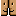 Fórum com a professora 1 Linhas de Leitura 1 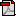 